蕉城区城区及周边学校公开选调教师计划表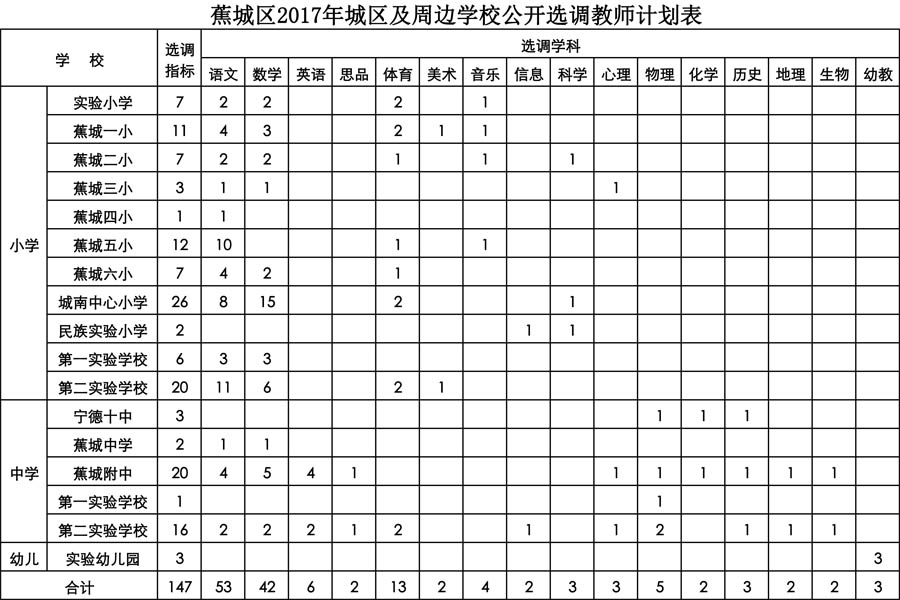 